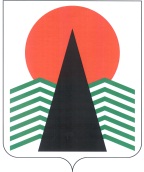 ГЛАВА  НЕФТЕЮГАНСКОГО  РАЙОНАпостановлениег.НефтеюганскО внесении изменений в постановление ГлавыНефтеюганского района от 19.10.2015 № 100-пВ соответствии с Федеральными законами от 06.03.2006 № 35-ФЗ                               «О противодействии терроризму», от 06.10.2003 № 131-ФЗ «Об общих принципах организации местного самоуправления в Российской Федерации», постановлением Правительства Российской Федерации от 14.10.2016 № 1040 «О внесении изменений в постановление Правительства Российской Федерации от 25.03.2015 № 272 
«Об утверждении требований к антитеррористической защищенности мест массового пребывания людей и объектов (территорий), подлежащих обязательной охране полицией, и форм паспортов безопасности таких мест и объектов (территорий)», Уставом муниципального образования Нефтеюганский район  п о с т а н о в л я ю:Внести в постановление Главы Нефтеюганского района от 19.10.2015 
№ 100-п «О создании межведомственной комиссии по обследованию мест массового пребывания людей, расположенных в пределах территории Нефтеюганского района» следующие изменения:В пункте 2 слово «администрации» исключить.В подпункте 4.1 пункта 4 слово «администрации» исключить.Приложение 1 к постановлению изложить в редакции согласно приложению к настоящему постановлению.В приложении 2 к постановлению:В пункте 1.3 после слов «территориальными органами Министерства Внутренних дел Российской Федерации» дополнить словами «, Федеральной службы войск национальной гвардии Российской Федерации».В пункте 4.1 после слов «территориальными органами Министерства Внутренних дел Российской Федерации» дополнить словами «, Федеральной службы войск национальной гвардии Российской Федерации».В пункте 4.8 слово «пяти» заменить словом «шести».Настоящее постановление подлежит размещению на официальном сайте органов местного самоуправления Нефтеюганского района.Контроль за выполнением постановления возложить на первого заместителя главы Нефтеюганского района С.А.Кудашкина.Глава района 					 		Г.В.ЛапковскаяПриложениек постановлению ГлавыНефтеюганского районаот 14.03.2017 № 12-пгСОСТАВмежведомственной комиссии по обследованию местмассового пребывания людей, расположенных в пределахтерритории Нефтеюганского района14.03.2017№ 12-пг   № 12-пг   КудашкинСергей Андреевичпервый заместитель главы Нефтеюганского района, председатель комиссииХисматуллин Владик Минсабировичначальник 5-го отделения Службы по Ханты-Мансийского автономного округа РУ ФСБ 
по Тюменской области, заместитель председателя комиссии (по согласованию)Носков Виталий Анатольевичзаместитель председателя комитета гражданской защиты населения Нефтеюганского района, секретарь комиссии.Члены комиссии:Сычёв Александр Михайловичпредседатель комитета гражданской защиты населения Нефтеюганского районаЗаремба Владимир Анатольевичначальник отдела Министерства внутренних дел Российской Федерации по Нефтеюганскому району                    (по согласованию)Котомчанин Николай Николаевичначальник ФГКУ «6 ОФПС по Ханты-Мансийскому автономному округу - Югре» (по согласованию)Варлов Евгений Юрьевичначальник отдела надзорной деятельности                                (по г.Пыть-Ях, Нефтеюганск и Нефтеюганскому району) управления надзорной деятельности Главного управления Министерства Российской Федерации по делам гражданской обороны, чрезвычайным ситуациям и ликвидации последствий стихийных бедствий по Ханты-Мансийскому автономному округу - Югре                  (по согласованию)УсановСергей Николаевичначальник Нефтеюганского МОВО - филиала ФГКУ УВО ВНГ России по Ханты-Мансийскому автономному округу - Югре (по согласованию)собственник места массового пребывания людей или лицо, использующее место массового пребывания людей на ином законном основании 
(по согласованию).